TEHNISKĀ SPECIFIKĀCIJA/ TECHNICAL SPECIFICATION Nr. TS 2730.xxx v1Iekštipa strāvmaiņi, 12kV, kombinētie/ Indoor current transformers, 12kV, combinedAttēlam ir informatīvs raksturs/ The image is informative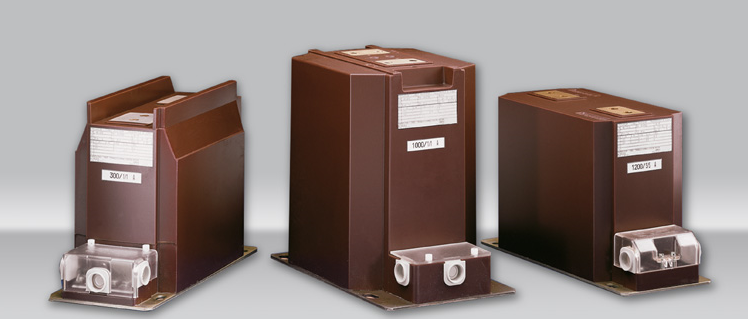 Nr./ NoApraksts/ DescriptionMinimālā tehniskā prasība/ Minimum technical requirementPiedāvātās preces konkrētais tehniskais apraksts/ Specific technical description of the offered productAvots/ SourcePiezīmes/ RemarksVispārīgā informācija/ General informationRažotājs (nosaukums, atrašanās vieta)/ Manufacturer (name and location)Norādīt informāciju/ Specify2730.001 Strāvmainis iekštipa, 12kV, kl.0.5, 5P10, kombinētais, 300/5/5A/ Indoor current transformer, 12kV, cl.0.5, 5P10, combined, 300/5/5A Tipa apzīmējums/ Type reference 2730.002 Strāvmainis iekštipa, 12kV, kl.0.5, 5P10, kombinētais, 400/5/5A/ Indoor current transformer, 12kV, cl.0.5, 5P10, combined, 400/5/5ATipa apzīmējums/ Type reference2730.003 Strāvmainis iekštipa, 12kV, kl.0.5, 5P10, kombinētais, 600/5/5A/ Indoor current transformer, 12kV, cl.0.5, 5P10, combined, 600/5/5ATipa apzīmējums/ Type reference2730.004 Strāvmainis iekštipa, 12kV, kl.0.5, 5P10, kombinētais, 1000/5/5A/ Indoor current transformer, 12kV, cl.0.5, 5P10, combined, 1000/5/5ATipa apzīmējums/ Type reference2730.005 Strāvmainis iekštipa, 12kV, kl.0.5, 5P10, kombinētais, 1500/5/5A/ Indoor current transformer, 12kV, cl.0.5, 5P10, combined, 1500/5/5ATipa apzīmējums/ Type reference2730.021 Strāvmainis iekštipa, 12kV, kl.0.5, 5P10, kombinētais, 400/1/1A/ Indoor current transformer, 12kV, cl.0.5, 5P10, combined, 400/1/1ATipa apzīmējums/ Type reference2730.022 Strāvmainis iekštipa, 12kV, kl.0.5, 5P10, kombinētais, 1000/1/1A/ Indoor current transformer, 12kV, cl.0.5, 5P10, combined, 1000/1/1ATipa apzīmējums/ Type reference2730.023 Strāvmainis iekštipa, 12kV, kl.0.5, 5P10, kombinētais, 1500/1/1A/ Indoor current transformer, 12kV, cl.0.5, 5P10, combined, 1500/1/1ATipa apzīmējums/ Type referenceParauga piegāde laiks tehniskajai izvērtēšanai (pēc pieprasījuma), darba dienas/ Delivery time for sample technical check(on request), working daysNorādīt vērtību/ SpecifyStandarti/ StandartsAtbilstība standartam IEC 61869-1 vai ekvivalents, IEC 61869-2 vai ekvivalents/ According standarts IEC 61869-1 or equivalent, IEC 61869-2 or equivalentAtbilst/ ConfirmDokumentācija/ DocumentationIr iesniegts preces attēls, kurš atbilst sekojošām prasībām/An image of the product that meets the following requirements has been submitted:".jpg" vai “.jpeg” formātā/ ".jpg" or ".jpeg" formatizšķiršanas spēja ne mazāka par 2Mpix/ resolution of at least 2Mpixir iespēja redzēt  visu preci un izlasīt visus uzrakstus, marķējumus uz tā/ the complete product can be seen and all the inscriptions markings on it can be readattēls nav papildināts ar reklāmu/ the image does not contain any advertisementAtbilst/ ConfirmOriģinālā lietošanas instrukcija sekojošās valodās/ Original instructions for use in the following languagesLV vai ENIesniegta deklarācija ar pielikumiem par atbilstību standartam IEC 61869-1 vai ekvivalents, IEC 61869-2 vai ekvivalents/ Declaration of Conformity with annexes to standard IEC 61869-1 or equivalent, IEC 61869-2 or equivalent has been submittedAtbilst/ ConfirmIesniegts tipa apstiprinājuma sertifikāts vai iesniegts apliecinājums, ka strāvmaiņi tiks piegādāti ar veiktu nacionālo vai Eiropas Kopienas mērīšanas līdzekļa tipa apstiprinājumu. Saskaņā ar MK 2014.gada 14.oktobra noteikumiem Nr.624/ Type approval certificate has been submitted or an attestation has been submitted that the current transformers will be delivered with the performed national or European Community type approval of the measuring instrument. In compliance with Cabinet Regulations No.624 of October 14, 2014Atbilst/CompliantIesniegts apliecinājums, ka strāvmaiņi tiks piegādāti (pēc pieprasījuma) ar veiktu nacionālo vai Eiropas Kopienas pirmreizējo mērīšanas līdzekļa verificēšanu, ko apliecina verificēšanas atzīme uz strāvmaiņu korpusa. Saskaņā ar MK 2014.gada 14.oktobra noteikumiem Nr.624/ An attestation has been submitted that the current transformers will be delivered (on request) with the performed national or European Community measuring instrument initial verification, as evidenced by the verification mark on the current transformer housing. In compliance with Cabinet Regulations No.624 of October 14, 2014Atbilst/CompliantVides nosacījumi/ Environmental conditionsMinimālā darba temperatūra (atbilstoši p.11. dokumentācijai)/ Lowest working temperature (according p.11. documentation) -25ºCMaksimālā darba temperatūra (atbilstoši p.11. dokumentācijai)/ Highest temperature (according p.11. documentation)+40ºCMitrums/ Rated humidity85%Tehniskā informācija/ Technical informationFrekvence/ Frequency50HzNominālais primārais spriegums/ Primary rated voltage12kVNomināla primāra strāva (atbilstoši p. 2-9 norādītajam)/ Rated primary current (according specified in p. 2-9)300A, 400A, 600A, 1000A, 1500ANomināla sekundāra strāva/ Rated secondary current5A or 1APrecizitātes klase (mērīšanas tinums)/ Accuracy class (measuring core)0,5Drošuma faktors (mērīšanas tinums)/ Limit factor (measuring core)Fs5Precizitātes klase (releju aizsardzības tinums)/ Accuracy class (relay protection core) 5P10Nomināla jauda/ Rated power output30VATermiskas izturības strāva (Ith)/ Rated short-time thermal current (Ith)16kAPārbaudes spriegums 50Hz 1minūte/ Insulation test voltage 50 Hz 1 min.28kVImpulsu pārbaudes spriegums/ Lighting impulse test voltage75kVSlodzes faktors/ Load factor1.2Primārais pievienojums (P1-P2)/ Primary terminals (P1-P2)12MSekundārais vadu pievienojums (S1-S2)/ Secondary conductor terminals (S1-S2)6mm2Konstrukcija/ ConstructionIekštipa izpildījums/ Indoor operatedAtbilst/ConfirmVienfāzu/Single phaseAtbilst/ConfirmAr fiksācijas pamatni/ With fixing baseAtbilst/ConfirmAr plombējamo sekundāro tinumu spaiļu nosedzošu kārbu/ Sealable secondary terminal boxAtbilst/ConfirmPrimārais pievienojums/ Primary terminalPlakanais/Flat